Hello everyone, Hard to believe we are into our last week of school.  It has been a very strange year but it was so great to see so many of you learning in new, creative ways and you should be very proud of yourselves.  I’m sure 2020 has made you stronger in many ways. 
Sixth class, well done on being such great role models throughout your time at Cootehall N.S.  You will be greatly missed next year but there are many exciting times ahead for you all.  Look out for each other and always be your incredible selves!

Fifth class, I’m looking forward to seeing you all again in September and hearing about all the wonderful things you have being doing.  As always, if you need anything please feel free to send me an email at any time.  Have a brilliant summer and I will be in touch.  All the best.Arlene Gilhoolyagilhoolyschool@gmail.com LiteracyDictionary Work/Reading:I have attached Dictionary Work 10 to help you to learn new vocabulary.  You can complete it on Microsoft Word and send back to me. Keep up the reading over the summer It is so important for developing your vocabulary and reading fluency as well as giving you the chance to escape to a different world for a while.  The following website has free Ebooks too https://home.oxfordowl.co.uk/books/free-ebooks/MathsPlanning a HolidayUse the worksheets attached to plan a holiday in Ireland for you and your family.  Be careful not to go over your budget.  MangahighThanks to everyone who logged in to Mangahigh last week! Keep up the great work.  There are some new games assigned this week for revision.  IrishBun go Barr:Unit 18: Díolachán Cácaí (Cake Sale).  If you don’t have your book it can be found online at https://my.cjfallon.ie/dashboard/student-resources  5th class  Bun go Barr  Online Book There is an interactive crossword to accompany this lesson found at http://data.cjfallon.ie/resources/Rang5_Ceacht18.htmlRead Pg. 113 and translate as much as possible.  Activity B6-10.  Here are the translations as well as first word.Where did Tríona go in the morning? ChuaighWhat kind of cake did Tríona buy? CheannaighDid Donal make a cake at home? Why? Ní dhearna…..mar…Who told the lie? D’inis..Did Aoife have pity for Tríóna?BhíActivity J: Put these words into sentencesShoppingShopping CentreChangeAt the counterPurseFreeActivity K: Shops in the VillageThe village is upside down.  Explain the problem to someone in your family (orally in Irish)What is wrong in Picture A? Put the labels in the right place in picture B.  S.E.S.EPringle STEM Challenge: Build a ring using only 1 can of Pringles.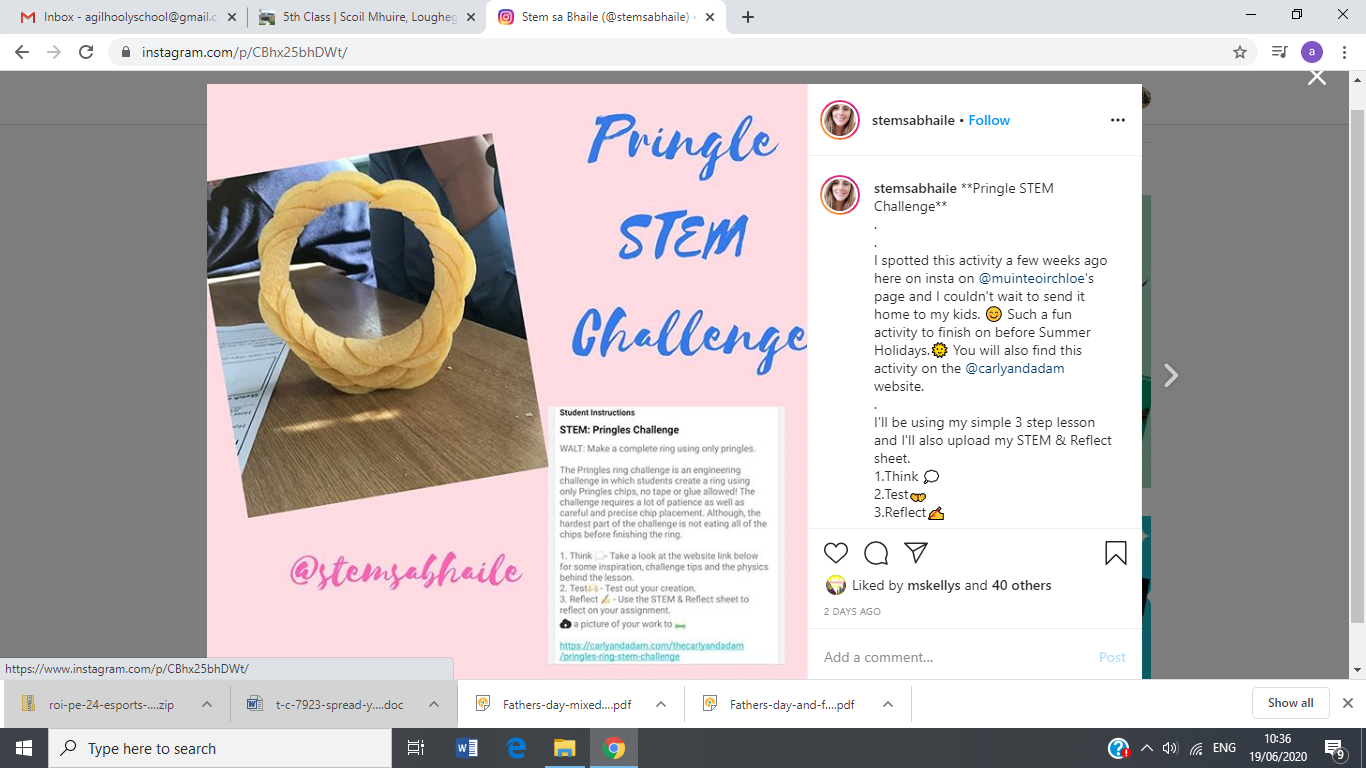 Materials:1 can of Pringles chipspencils and recording sheetsIn order to create the ring, you should only use complete pringles. Any pringles that are broken can be eaten or disposed of. Using complete pringles will ensure that the ring is as strong as possible.Challenge Tips:Before the challenge plan out your ring design using the worksheet provided (attached separately). How will the base of your ring be able to support the top?Will you layer your chips in a certain pattern? If so, what pattern?What other strategies will you try if your first design doesn’t work as planned?STEM Challenges:I have uploaded a menu of STEM activities that you may wish to try out over the summer.  SciShow KidsThere are some amazing educational videos found on the below YouTube channelhttps://www.youtube.com/channel/UCRFIPG2u1DxKLNuE3y2SjHAPrimary Planet:The Primary Planet, will be published as an online magazine from April onwards, while related exercises, quizzes and activities will be posted on the website daily.  https://www.theprimaryplanet.ie/.  Check it out, I think a lot of you will really enjoy some of the stories and activities.S.P.H.EWater SafetySafety around water is always a lesson that cannot be stressed enough. Have a look at this water safety booklet and complete the activities afterwards on the website to see if you have passed the test!https://watersafety.ie/wp-content/uploads/2019/10/PAWS-4-Presentation.pdfhttp://paws.edco.ie/fifth-and-sixth-classes/Virtual ToursChoose which places you would like to goDublin Zoohttps://www.dublinzoo.ie/animals/animal-webcams/african-savanna/Anne Frank Museumhttps://www.annefrank.org/en/museum/web-and-digital/Titanic Experience Cobh, Co. Cork https://www.virtualvisittours.com/titanic-experiencecobh/ NASA/Langley Research Centre https://oh.larc.nasa.gov/oh/ Clear Water Marine Aquarium https://www.seewinter.com/animals/webcams/watercam-1/ The Louvre Art Museum, Paris https://www.louvre.fr/en/visites-en-ligneArt:Self-PortraitComplete a self-portrait: Sketch paint or use colours.  Do you look older and wiser now that you are at the end of your school year?  Think of five positive words you can use to describe yourself.  